О Методических рекомендациях по проведению оценки коррупционных рисков, возникающих при реализации функцийВ рамках исполнения абзаца четвертого подпункта «и» пункта 2 Национального плана противодействия коррупции на 2012-2013 годы, утвержденного Указом Президента Российской Федерации от 13 марта 2012 года № 297, а также во исполнение письма Роскомнадзора от 21.08.2013 № 03ПА-24056 приказываю:1. Довести в срок до 11.09.2013 до сведения и использования в работе государственными гражданскими служащими Управления Роскомнадзора по Новгородской области «Методические рекомендации по проведению оценки коррупционных рисков, возникающих при реализации функций» (Приложение). Ответственные – начальники отделов. 2. Уточнить в срок до 20.09.2013 перечень должностей федеральной государственной гражданской службы Управления, замещение которых связано с коррупционными рисками и перечень функций Управления, при реализации которых наиболее вероятно возникновение коррупции. Ответственные – ведущий специалист-эксперт отдела организационной, правовой работы и кадров Л.А. Смирнова, начальники отделов.	3. Рассмотреть перечни на очередном заседании комиссии по соблюдению требований к служебному поведению и урегулированию конфликта интересов и представить данные перечни на утверждение руководителю Управления. Ответственные – заместитель руководителя Управления В.И. Кузнецов, ведущий специалист-эксперт отдела организационной, правовой работы и кадров Л.А. Смирнова.	5. Контроль за исполнением приказа оставляю за собой.Руководитель                                                                           А.А. Кормановский.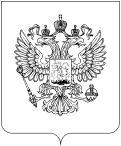 РОСКОМНАДЗОРУПРАВЛЕНИЕ ФЕДЕРАЛЬНОЙ СЛУЖБЫ ПО НАДЗОРУ В СФЕРЕ СВЯЗИ, ИНФОРМАЦИОННЫХ ТЕХНОЛОГИЙ И МАССОВЫХ КОММУНИКАЦИЙПО НОВГОРОДСКОЙ ОБЛАСТИП Р И К А З03.09.2013                                                                                                           №   248Великий Новгород